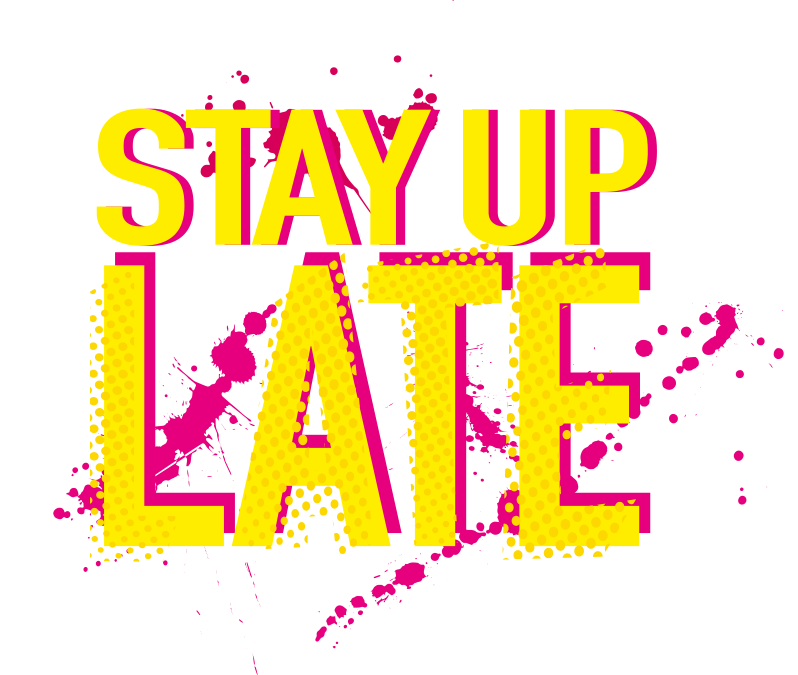 Stay Up Late AssistantInformation PackGENERAL INFORMATIONStay Up Late was started by the band Heavy Load, who were concerned at people with learning disabilities missing out on gigs due to their support staff working inflexible shift patterns. In 2011 Stay Up Late became a registered charity committed to also bringing about real change. Our aim is to promote full and active social lives for people with learning disabilities and/or autism. We now have the Gig Buddies and Sports Buddies projects in Sussex.We have a strong commitment to developing projects that will enable people with learning disabilities to enjoy full and active social lives. We involve people with learning disabilities in the design, delivery and development of these projects.OUR VISION AND VALUESOur visionThat learning disabled people and people with autism should live the lives they want, stay up late and have fun.  We believe they should be included within all aspects of society and their communities.MissionWe fight for the right to party!Our valuesInclusive - We value the different strengths that people bring. The people we work with are front and centre stage.Fun – We are creative and innovative. Our work is serious fun.Disruptive – We are risk-takers, responsive and resourceful. We are outspoken activists and make change happen.Community – We promote collective responsibility and belonging. Integrity – We work in a way that reflects how we want the world to be.Focused – We pick our fights carefully. We’re a small organisation so we won’t be everything to everyone.Key datesClosing date for applications is 5 pm Friday 16th June 2023Interviews will be held on Tuesday 27th June 2023How to applyTo apply please complete the application form (link on our website) and submit a 60 second video to tell us why you’d be great at the job and what makes your heart sing! (Details of how to send the video to us are in the application form).Please note that we can’t accept CVs. Applications by email to malcolm@stayuplate.org or post to Malcolm Hill, Stay Up Late, Fellowship Room Office, Hove Methodist Church, Portland Road, Hove, BN3 5DR.If you would like to speak about the role before applying, please call Malcolm on 07514622204www.stayuplate.orgwww.gigbuddies.org.uk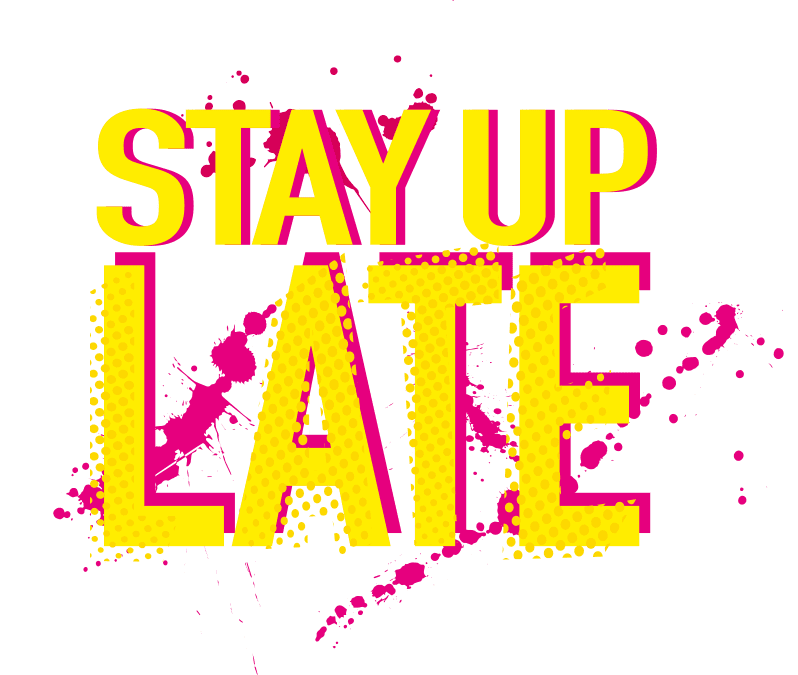 Stay Up Late AssistantJob Description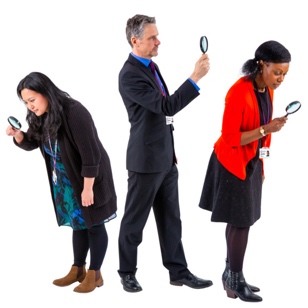 Working as part of Stay Up Late’s Quality Team you will:Talk to residents and staff in supported housing about where they live and workHelp to write reports on what you found outGive face to face feedback to supported housing organisations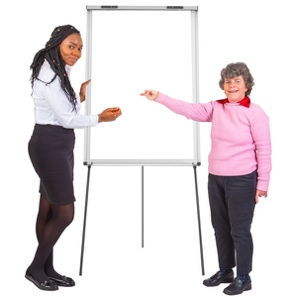 Helping with volunteer training you willAttend our volunteer training daysTalk to our trainees about your life and experiencesJudge their dancing skills!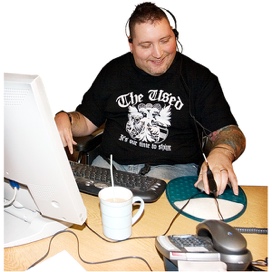 Supporting the team in the Stay Up Late office you will:Help carry out surveysWrite blogsUpdate our records on a laptop computer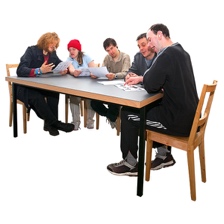 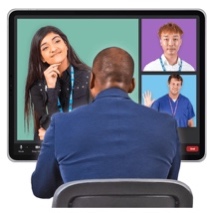 To help develop and improve our service you willTake part in range of meetings for Stay Up Late. These might be in person or on ZoomHelp run our advisory group meetings with support from your line managerGo to conferences and volunteer recruitment events to talk about our work.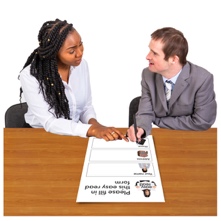 Support & SupervisionYou will meet your line manager every 3 months for supervision and once a year for an appraisal.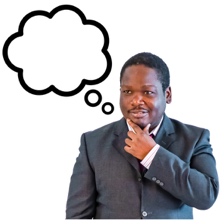 Other DutiesSometimes we might ask if you want to do jobs not on the list. You will be given support to do them. You can say no if you don’t want to do them         Stay Up Late Assistant                      Person Specification         Stay Up Late Assistant                      Person SpecificationEssential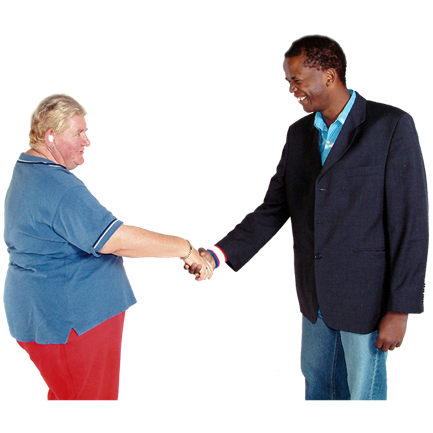 Enjoys meeting new people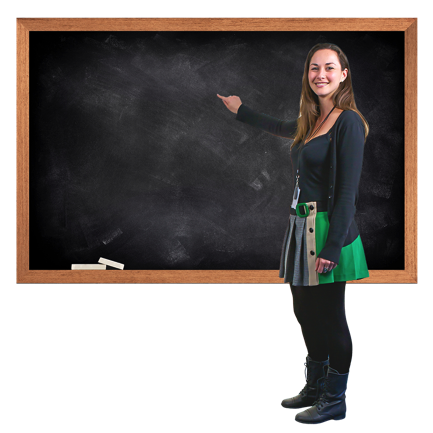 Enjoys learning from others as well as sharing their own knowledge and experience.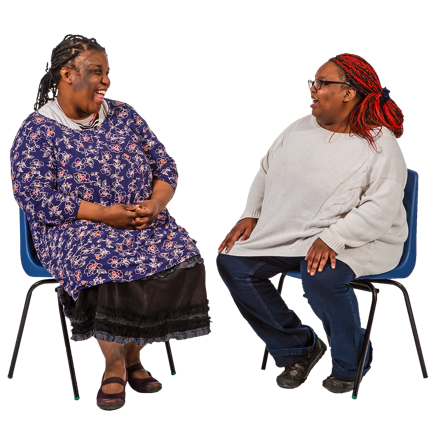 Has good communication skills like listening and asking appropriate questions. 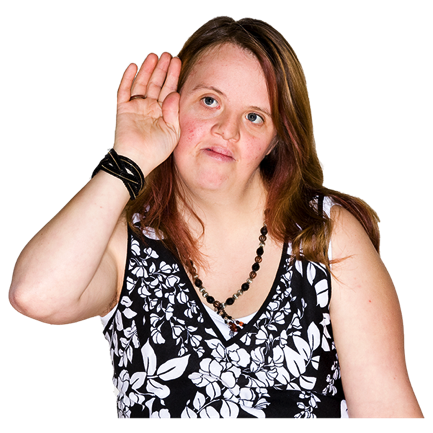 Wants to understand what is important to different people about their support and where they live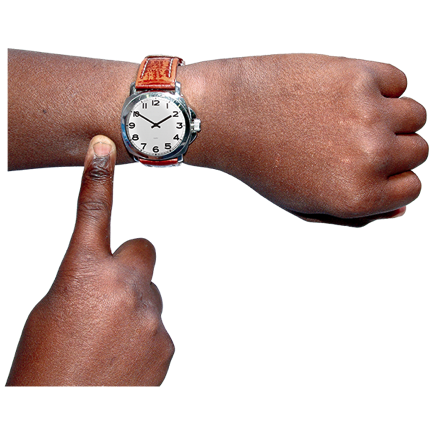 Is reliable and a good time keeper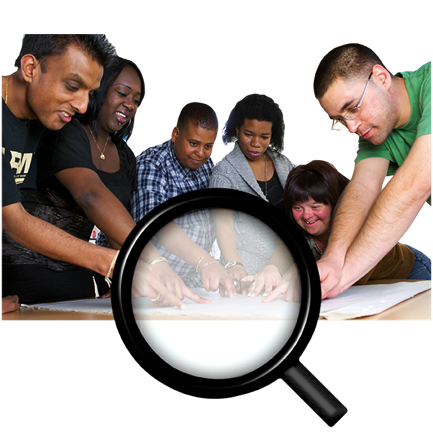 Can keep focused on the task they are doing.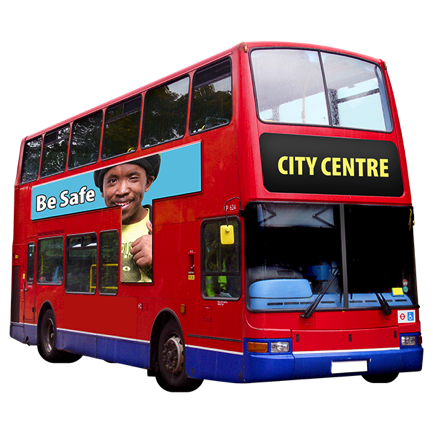 Is able to make their own way to our office in Hove.Desirable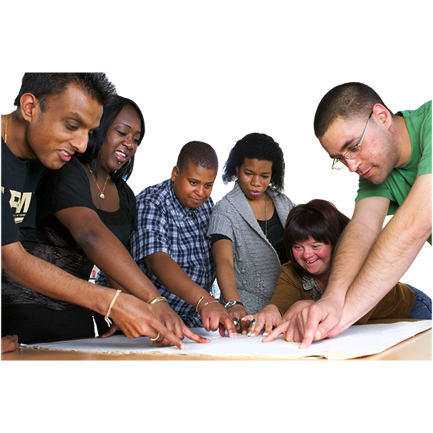 Has experience of working as part of a team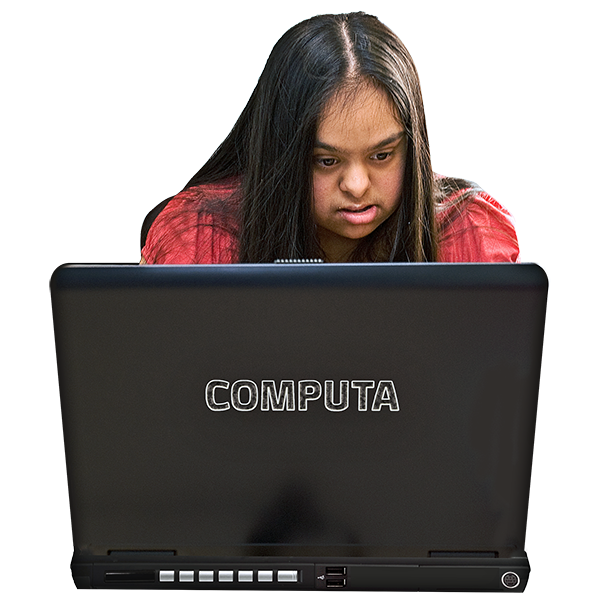 Has experience using email, Zoom, main Microsoft programmes